О внесении изменений в решение 5-ой сессииИвановского сельского совета от 02.02.2015 г.№ 2 «Об утверждении Положения о публичных слушаниях на территории муниципального образования Ивановское сельское поселение Нижнегорского района Республики Крым»В целях приведения муниципального нормативного правового акта в соответствие с положениями Федерального закона от 6 октября 2003 года    № 131-ФЗ «Об общих принципах организации местного самоуправления в Российской Федерации», руководствуясь Федеральным законом от 28.12.2016 г. № 494-ФЗ «О внесении изменений в отдельные законодательные акты Российской Федерации», Уставом муниципального образования Ивановское сельское поселение Нижнегорского района Республики Крым,ИВАНОВСКИЙ СЕЛЬСКИЙ СОВЕТ РЕШИЛ:1. Внести изменения в решение 5-ой сессии Ивановского сельского совета от 02.02.2015 г. № 2 «Об утверждении Положения о публичных слушаниях на территории муниципального образования Ивановское сельское поселение Нижнегорского района Республики Крым», изложив пункт 1.3. Положения в следующей редакции:«1.3. На публичные слушания выносятся в обязательном порядке:1) проект Устава Поселения, а также проект муниципального правового акта о внесении изменений и дополнений в настоящий Устав, кроме случаев, когда в Устав Поселения вносятся изменения в форме точного воспроизведения положений Конституции Российской Федерации, федеральных законов, Конституции или законов Республики Крым в целях приведения данного Устава в соответствие с этими нормативными правовыми актами; 2) проект бюджета Поселения и отчет о его исполнении;2.1) проект стратегии социально-экономического развития муниципального образования 3) проекты правил землепользования и застройки, проекты планировки территорий и проекты межевания территорий, за исключением случаев, предусмотренных Градостроительным кодексом Российской Федерации, проекты правил благоустройства территорий, а также вопросы предоставления разрешений на условно разрешенный вид использования земельных участков и объектов капитального строительства, вопросы отклонения от предельных параметров разрешенного строительства, реконструкции объектов капитального строительства, вопросы изменения одного вида разрешенного использования земельных участков и объектов капитального строительства на другой вид такого использования при отсутствии утвержденных правил землепользования и застройки;4) вопросы о преобразовании Поселения, за исключением случаев, если в соответствии со статьей 13 Федерального закона № 131-ФЗ для преобразования муниципального образования требуется получение согласия населения муниципального образования, выраженного путем голосования либо на сходах граждан».2. Решение 21-ой сессии Ивановского сельского совета Нижнегорского района Республики Крым 1-го созыва от 31.03.2017 г. № 2 признать утратившим силу.3. Обнародовать настоящее решение на Информационном стенде в административном здании Ивановского сельского совета по адресу: с.Тамбовка, ул.Школьная, 3 «а» 27.12.2017 года, а также разместить на официальном сайте Ивановского сельского поселения «Ивановское-сп.рф».4. Настоящее решение вступает в силу с момента его подписания и обнародования. 5. Контроль исполнения настоящего решения возложить на Постоянную комиссию Ивановского сельского совета по вопросам законности, Регламента, межнациональных отношений и информационной политики.Председатель Ивановского сельского совета – глава администрации Ивановского сельского поселения                                                  М.В.Каличина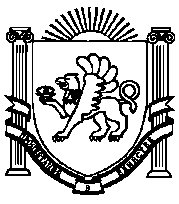         25–я внеочередная сессия 1–го созыва      РЕШЕНИЕ № 427 декабря 2017 года                                                                           с.Тамбовка